مدرسة سيدي عساكر الشرقيةوضعية ادماجية في الرياضيات الفترة الأولى السنة الثانية أمكونات الكفايةالأهدف المميزةحلّ وضعياّت مشكل بالتّصرّف في المجموعات و مكوّناتها و العلاقة بينها.تمييز المجموعة الفارغة من المجموعات الأخرى تمثيل مجموعة بمخطط والرمز إليهاتصنيف عناصر مجموعة وفق خاصية أو خاصيات عناصرهاتكوين اتحاد مجموعتين منفصلتين فأكثرتعيين متمم مجموعة في أخرىحلّ وضعيّات مشكل دالّة بتوظيف العمليّات على الأعداد.اعتماد التجميع المنتظم قصد تقدير كم مجموعة والتعبير عنه كتابيا بواسطة جدول المنازلإجراء عمليات جمعالتصرف في الأعداد من 10 إلى 99 كتابة وقراءة وتمثيلاومقارنة وترتيبا وتفكيكا وتركيبا.حلّ وضعيّات مشكل دالّة بتوظيف خاصيّات الأشكال الهندسيّة.تعيين موقع شيء بالّنسبة إلى شيء آخر في الفضاءحلّ وضعيّات مشكل دالّة بالتّصرّف في المقادير.التصرف في القطع الّنقدية في نطاق الأعداد المدروسةمدرسة سيدي عساكر الشرقيةوضعية ادماجية في الرياضيات الفترة الأولى السنة الثانية أالمربية : خولة السافي السند 1 قرر تلاميذ السنة الثانية القيام بأنشطة لتعهد أثاث المدرسة و العناية بحديقتها . فتوجهت مجموعة أولى نحو المستودع لتجلب أدوات البستنة .التعليمة 1- 1 : أحدد مجموعة أدوات البستنة 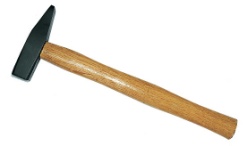 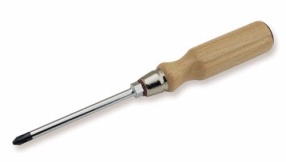 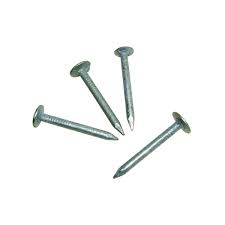 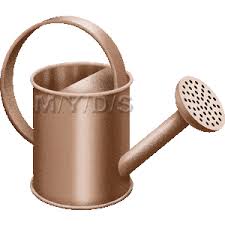 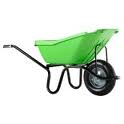 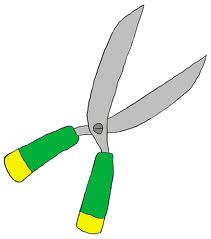 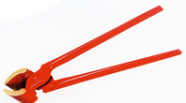 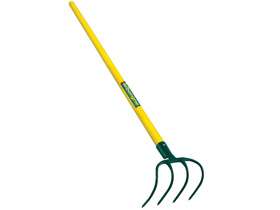 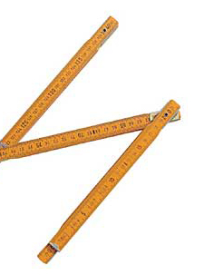 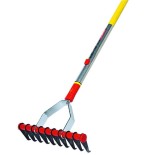 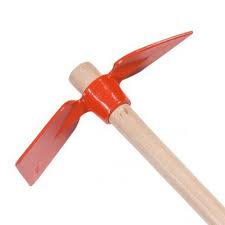 التعليمة 1- 2  : أحدد متمم مجموعة أدوات البستنة في مجموعة الأدوات التعليمة 1- 3 :  أتمم الكتابة الجمعية الموافقة للاتحادالسند 2 : شرع الأطفال في العمل بإشراف مدير المدرسة .التعليمة 2- 1  : أتامل المشهد و ألون العبارة الصحيحة      السند 3 بعد تهيئة الأرض غرس الأطفال في الحديقة 4 أشجار زيتون  و 6 أشجار صنوبر و 5 أشجار نخيل التعليمة 3- 1 : أحسب العدد الجملي للأشجار المغروسة بطريقتين مختلفتين .....................................................           ....................................................السند 4فكر الأطفال في تخصيص حوض للأزهار . فتطوع ثلاثة منهم بما لديهم لشراء البذورالتعليمة 4- 1 : أحسب المبلغ المالي الذي تبرع به صالحالتعليمة 4- 2 : أمثل المبلغ المالي الذي تملكه مريمالتعليمة 4- 3 :  أتمم تمثيل مبلغ نزارالتعليمة 4- 4 :  أرتب المبالغ السابقة تصاعديا........................................................................................................التعليمة 4 - 5 : احسب المبلغ المتجمع لدى الأطفال الثلاثة بالمي........................................................................السند 5 : تولت المجموعة الثانية صيانة تجهيزات المدرسة . فقامت بإصلاح الطاولات و الكراسي   التعليمة 5 - 1 : أصنف مجموعة الطاولات حسب خاصية ألاحظها و اتمم الافتة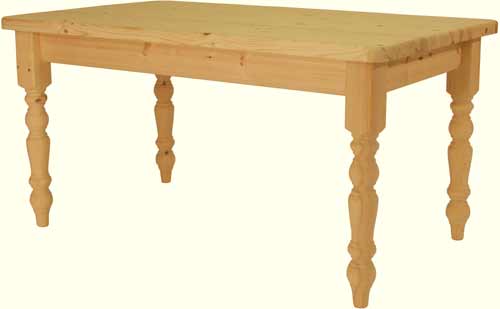 التعليمة 5 - 2 : أرسم مجموعة الكراسي و أجزؤها حسب ما ورد في الافتةالتعليمة 5 - 3 : أقارن بين عدد الطاولات و عدد الكراسي .................................................................السند 6 : شارك في العمل 34 ولدا و 25 بنتا  . التعليمة 6- 1 :  أحسب عدد التلاميذ المشاركين في حملة الصيانة .................................................................التعليمة 6 - 2 : أرتب أعداد العملية تنازليا ........................................................................السند 7 :  قرر مدير المدرسة تقديم جوائز للتلاميذ تقديرا للمجهود الذي بذلوه . فاشترى 68 جائزةالتعليمة 7- 1 :  هل اشترى المدير جوائز كافية ؟ ألون العبارة الصحيحة   التعليمة 7- 2 :  أشطب التعليل الخاطئ عدد الجوائز أكبر من عدد التلاميذ عدد الجوائز أصغر من عدد التلاميذعدد الجوائز على قدر عدد التلاميذ